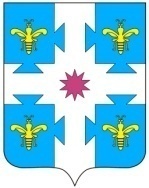 О выявлении правообладателя ранееучтенного объекта недвижимостиВ соответствии со статьей 69.1 Федерального закона от 13.07.2015 №218-ФЗ «О государственной регистрации недвижимости», администрация Козловского муниципального округа Чувашской Республики  п о с т а н о в л я е т: 1. В отношении здания с кадастровым номером: 21:12:090401:427,  расположенного по адресу: Чувашская Республика, Козловский район, д.Картлуево, ул.Лесная, д.40, площадью 85,6 кв.м. в качестве его правообладателя, владеющим данным объектом недвижимости на праве общей долевой собственности, выявленыЧернов Николай Георгиевич 29.12.1960 года рождения, место рождения: дер. Картлуево Козловского района Чувашской Республики, паспорт гражданина Российской Федерации серия ** ** номер ****** выдан Паспортновизовым отделением ОВД района Ючертаново города Москвы **.**.****, СНИЛС ***-***-*** **; Чернов Владимир Георгиевич 01.10.1955 года рождения, место рождения: г.Козловка Чувашской АССР, паспорт гражданина Российской Федерации серия ** ** номер ****** выдан Отделом внутренних дел города Новочебоксарска Чувашской Республики **.**.****, СНИЛС ***-***-*** **.      2. Право общей долевой собственности Чернова Николая Георгиевича и Чернова Владимира Георгиевича на здание, указанного в пункте 1 настоящего постановления, подтверждается Распоряжением Главы Карамышевской сельской администрации Козловского района Чувашской Республики oт 26.06.1999 №22 «О закреплении земельных участков за гражданами».3. Сектору земельных и имущественных отношений администрации Козловского муниципального округа Чувашской Республики направить в орган регистрации прав заявление о внесении в Единый государственный реестр недвижимости сведений о выявлении правообладателя ранее учтенного объекта недвижимости в течение 5 рабочих дней со дня принятия настоящего постановления.4. Настоящее постановление вступает в силу со дня его подписания.5. Контроль за исполнением настоящего постановления возложить на сектор земельных и имущественных отношений администрации Козловского муниципального округа Чувашской Республики.ГлаваКозловского муниципального округа Чувашской Республики                                                                               А.Н. ЛюдковЧĂваш РеспубликиКуславкка МУНИЦИПАЛЛА ОКРУГĔНАдминистрацийĔЙЫШĂНУЧувашская республикаАДМИНИСТРАЦИЯКозловского муниципального округаПОСТАНОВЛЕНИЕ___.____.2024_____ №___.___.2024  № ____Куславкка хулиг. Козловка